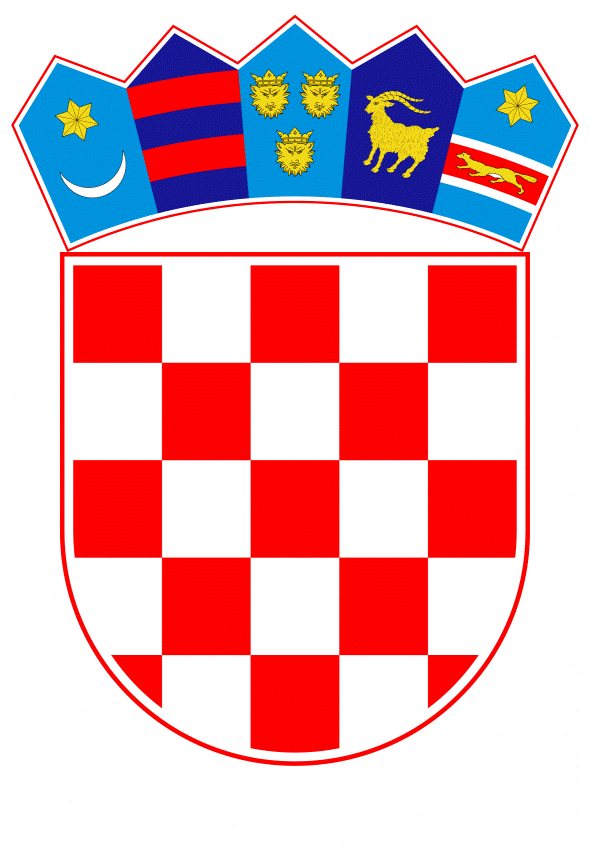 VLADA REPUBLIKE HRVATSKEZagreb, 18. siječnja 2024.______________________________________________________________________________________________________________________________________________________________________________________________________________________________PrijedlogNa temelju članka 20. Zakona o sklapanju i izvršavanju međunarodnih ugovora („Narodne novine“, broj 28/96.), Vlada Republike Hrvatske je na sjednici održanoj ___________  2024. donijela Z A K L J U Č A KVlada Republike Hrvatske je upoznata s Programom kulturne razmjene između Vlade Republike Hrvatske i Vlade Republike Indije za godine 2023. - 2025., potpisanim u Zagrebu 15. prosinca 2023., u tekstu koji je dostavilo Ministarstvo vanjskih i europskih poslova aktom, KLASA: 018-05/23-72/3, URBROJ: 521-IV-02-02-23-3, od 27. prosinca 2023. KLASA:	URBROJ:       Zagreb, 										PREDSJEDNIK						                 	      mr. sc. Andrej PlenkovićPredlagatelj:Ministarstvo vanjskih i europskih poslova / Ministarstvo kulture i medija Predmet:Prijedlog zaključka u vezi s Programom kulturne razmjene između Vlade Republike Hrvatske i Vlade Republike Indije za godine 2023. - 2025. 